ใบคำร้อง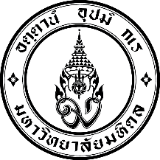 Application formวันที่ .................. เดือน ................................... พ.ศ...................เรื่อง	 …………………………………………………………………….....…………Titleเรียน	 ……………………………………………………………………………………To	ด้วยข้าพเจ้า ..................................................................................................................................................................................................	 (Mr. / Miss/ Mrs)					 เลขที่ประจำตัวบัตรประชาชน..................................................................................	หมายเลขโทรศัพท์.........................................................................Identification Number/ Passport Number				Phone Numberที่อยู่ ........................................................................................................................	สังกัด.......................................................................................	 Home Address 							Major/ Department			  ชื่อแหล่งทุน..............................................................................จำนวนเงิน..............................................	ระยะเวลา......................................................Fund						Amount				Durationขอยื่นคำร้องเพื่อโปรดพิจารณา เรื่อง/ I am submitting this form for consideration.........................................................................................………………………………………………………………………………………………………………………………………………………………………………………………………………..………………………………………………………………………………………………………………………………………………………………………………………………………………..ลงชื่อ/ Signature ……………………………………..(………………………………………………………)ความเห็นหัวหน้าสาขาวิชา/หัวหน้างาน …………………………………………………………………………………………………….…………………………………………………………………………………………………….ลงนาม/ Signature ………………………………………..(………………………………………………………)วันที่ (Date) …………………………………ความเห็นผู้ช่วยอธิการบดีด้านวิชาการและวิเทศสัมพันธ์…………………………………………………………………………………………………….…………………………………………………………………………………………………….ลงนาม/ Signature ………………………………………..(ผู้ช่วยศาสตราจารย์ ดร.อำนาจ  เจรีรัตน์)ผู้ช่วยอธิการบดีฝ่ายวิทยาเขตกาญจนบุรีวันที่ (Date) …………………………………ความเห็นหัวหน้างานวิเทศสัมพันธ์และสื่อสารองค์กร…………………………………………………………………………………………………………………………………………………………………………........……………………….ลงนาม/ Signature ………………………………………..(.......................................................)หัวหน้างานวิเทศสัมพันธ์และสื่อสารองค์กรวันที่ (Date) …………………………………ผลการพิจารณาคำร้อง (Consideration)             อนุมัติ/ Approve…………………………………………………………             ไม่อนุมัติ/ Disapproved………………………………………………ลงนาม/ Signature ……………………………………….. (ผู้ช่วยศาสตราจารย์ ดร.ธัชวีร์ ลีละวัฒน์)รองอธิการบดีฝ่ายสารสนเทศและวิทยาเขตกาญจนบุรีวันที่ (Date) ………………………………..........